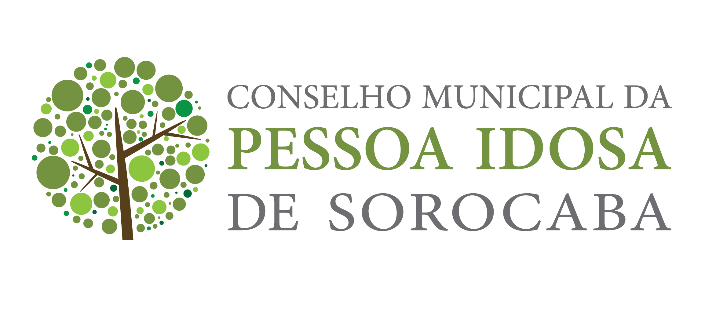 PAUTA 49ª reunião (07 de novembro de 2021)Aprovação das atas anteriores 44ª e 45ªComentário sobre os ofícios enviados e recebidos:Ofício 37 protocolado na coordenadoriaComissão de Visitas e Cadastramento de ILPs. Sr LuizComissão de Projetos e Editais. Sr Sérgio, Edileine, Gabrielle.Projeto D Maria EugêniaEdital a ser protocoladoTesouraria. Sr Sérgio e D Nilcea.Coordenadoria do Idoso de Sorocaba. Sra Janaína.Outros...